Министерство образования, науки и молодежной политики Забайкальского края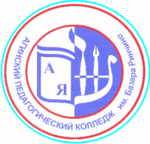 ГАПОУ «Агинский педагогический колледж им. Базара Ринчино»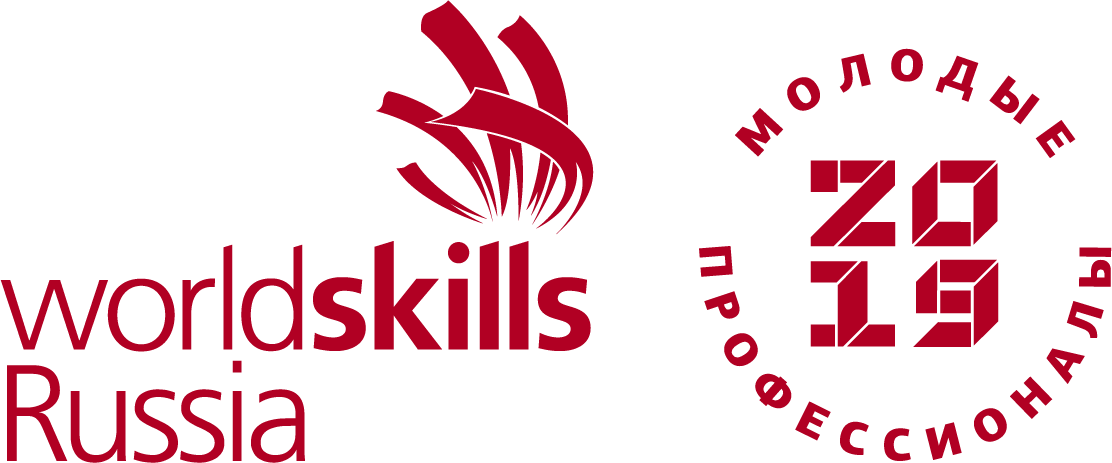 ПРОГРАММАотборочного этапаIV Регионального ЧемпионатаWorldSkills «Молодые профессионалы» по компетенции «Физическая культура, спорт и фитнес»15 ноября 2019 г.Отборочные соревнования проходят на 1 этаже в 115 ауд.ДниВремяОписаниеC-115:00-17-0014 ноября 2019 г. Четверг15:00-16:00Сбор участников соревнований. Ознакомление участников, экспертов с конкурсной площадкой. Инструктаж  по ТБ участников и экспертов. Распределение ролей между экспертами16:00-17:00Распределение ролей между экспертамиC 115 ноября 2019 г. Пятница1-ый конкурсный день8:00-8:30 Сбор экспертов, проведение инструктажа по ОТ и ТБ, проверка тулбокса8:30-9:00Сбор участников соревнований, регистрация, проведение инструктажа по ОТ и ТБ, жеребьевка, знакомство с конкурсным заданием.9:00-11:00Выполнение конкурсного задания. Модуль D. Преподавание физической культуры по основным общеобразовательным программамЗадание. Разработка и проведение фрагмента основной части учебного занятия по  физической культуре для обучающихся школьного возраста (9-11 класс).11:00-12:30Демонстрация КЗ 12:30-13:30Обед13:30-14:00Жеребьевка, знакомство с конкурсным заданием.14:00-16:00Модуль С. Привлечение разных возрастных групп населения к здоровьесбережению.Задание. Разработка и проведение экспресс - консультации по привлечению разных возрастных групп населения к ЗОЖ с использованием современных технологий.16:00-17:00Демонстрация КЗ17:00-18:00Работа экспертов, подведение итогов.